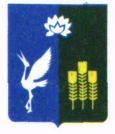 МУНИЦИПАЛЬНЫЙ КОМИТЕТЧкаловского сельского поселенияСпасского муниципального районаРЕШЕНИЕ «01»  октября  2020 года  	   		с. Чкаловское					№ 5«Об образовании комиссий муниципального комитета Чкаловского сельского поселения»В соответствии со статьёй 43 Федерального закона от  № 131-ФЗ «Об общих принципах организации местного самоуправления в Российской Федерации», руководствуясь статьями 27, 36 Устава Чкаловского сельского поселения, статьей 6 Регламента муниципального комитета Чкаловского сельского поселения, муниципальный комитет Чкаловского сельского поселения:РЕШИЛ:1. Образовать следующие постоянные комиссии муниципального комитета Чкаловского сельского поселения:Комиссию по экономике, бюджету, по налогам, финансам и собственности.Комиссию по социальной политике, культуре, спорту, здравоохранению и защите  прав граждан.Комиссию по жилищно-коммунальному хозяйству и природопользованию.2. Опубликовать настоящее решение в средствах массовой информации Чкаловского сельского поселения.3. Настоящее решение вступает в силу с момента его подписания.Председатель муниципального комитета	Чкаловского сельского поселения 			__________________               Ухань О.А.